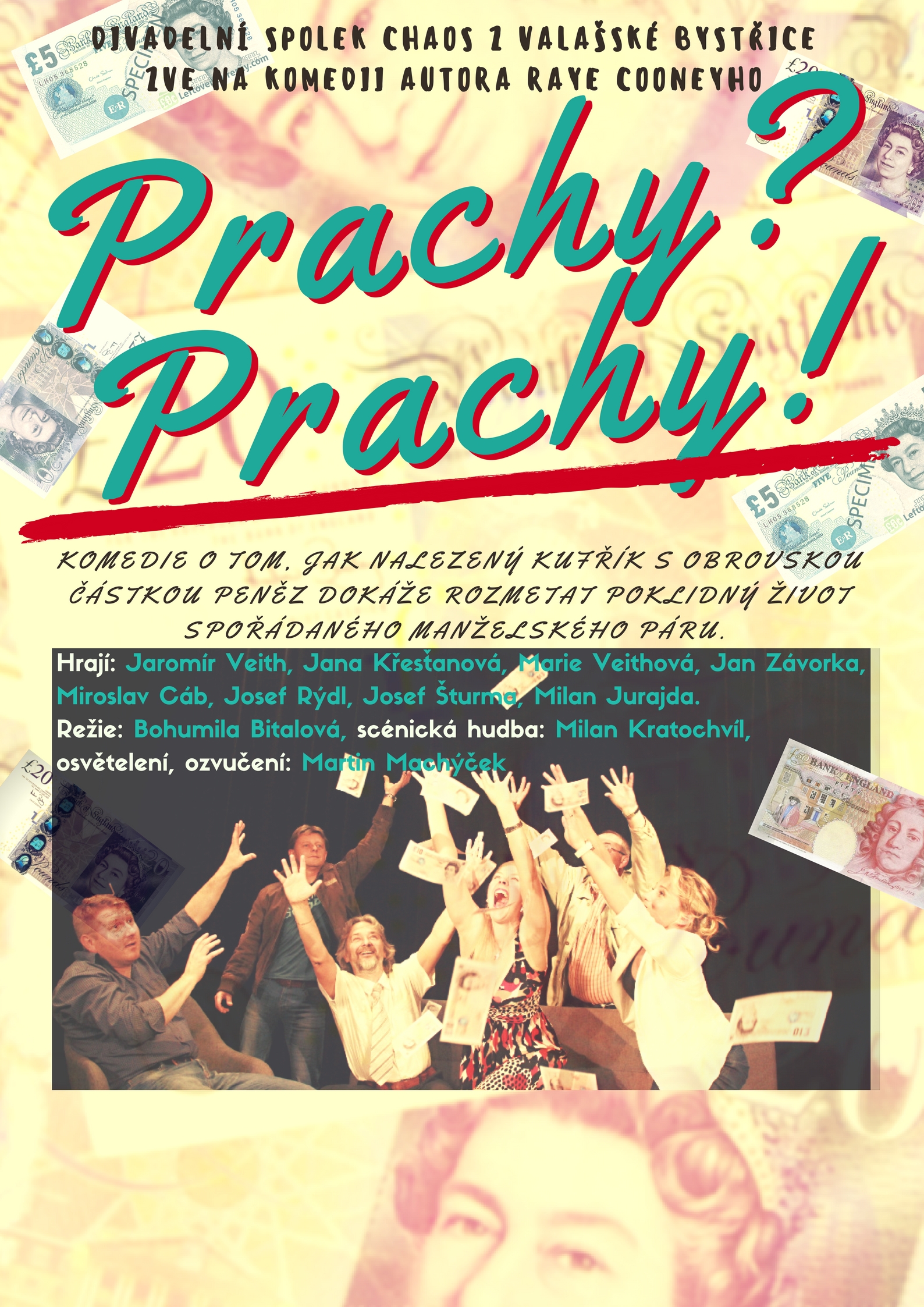 Obec Bystřička pořádá zájezd na divadelní představení do obce Zašová.V neděli 20.5.2018 – hodina bude upřesněna.Prodej lístků a úhrada na obecním úřadě Bystřička do 28.2.2018, cena  130,- Kč . Dopravu zajišťuje a hradí obec Bystřička.